Анализ методической работы за 2013-2014 учебный годФедеральный закон №273-ФЗ от 29.12.2012 «Об образовании в Российской Федерации» определил новые требования к результатам деятельности образовательных учреждений. В практике современного образования большое значение имеет оценка деятельности образовательного учреждения и педагогического коллектива по результатам итоговой аттестации обучающихся, участию обучающихся в олимпиадном, конкурсном движении, научно-исследовательской деятельности всех участников образовательного процесса. Поэтому миссия методической деятельности – осуществление развития профессионализма педагогов для обеспечения эффективности их деятельности в изменяющихся условиях.Уровень образования педагогического коллектива (% соотношение)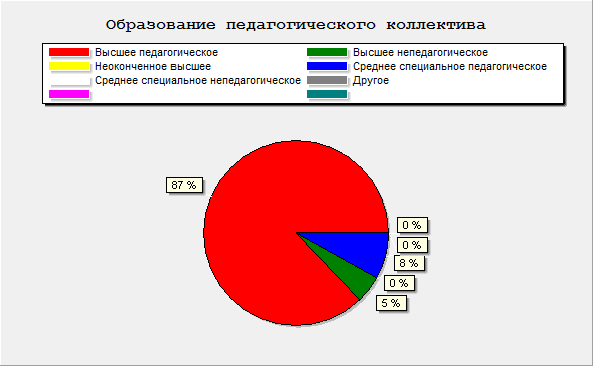 ЦЕЛЬ РАБОТЫ  КОЛЛЕКТИВА ШКОЛЫ В РАМКАХ ЕДИНОЙ МЕТОДИЧЕСКОЙ ТЕМЫ – создание системы научно-методического сопровождения педагогов средней школы как важнейшего условия, обеспечивающего эффективность перехода на ФГОС нового поколения.ЗАДАЧИ:Обеспечить условия и процесс качественной реализации педагогами содержания образования.Обеспечить непрерывное устойчивое повышение профессиональной компетентности педагогических кадров.Обеспечить целенаправленное взаимодействие субъектов образовательной деятельности.Создать условия для оказания научно-методической помощи педагогам и опережающего научно-методического сопровождения их профессиональной деятельности.Обеспечить программное и научно-методическое обеспечение профессиональной деятельности педагогов.Осуществить анализ процесса и результатов мониторинга профессиональной деятельности педагогов, ресурсов и условий реализации их профессиональной деятельности.Исходя из указанных цели и задач методической деятельности становятся очевидными основные направления и организационные формы деятельности методической службы.1.тематические педагогические советы.2.методический совет школы.3.школьные методические объединения4. методические семинары.5.открытые уроки и их анализ.6.предметные недели. 7.организация и контроль курсовой подготовки учителей.8. распространение педагогического опыты 9.аттестация.10. организация работы с одаренными детьми.11. инновационная и экспериментальная деятельность.В течении 2013-2014 учебного года проводилось 3 тематических Педагогических Совета:1. Качественное образование – ресурс устойчивого развития общества – август;2. Коммуникативная компетентность педагога как ресурс психологического благополучия субъектов образовательного процесса и условие качества современного образования в соответствии с требованиями ФГОС второго поколения– ноябрь;3. Формирование и развитие универсальных учебных действий – как фактор обеспечения качества образования - январь.При подготовке и проведении Педагогических советов педагогами школы проводились открытые занятия и уроки. Структурная модель научно-методической службы: Научно-методический совет в составе:Председатель МС – Дрокина М.А.., зам. директора по информатизации;Секретарь МС – Тараненко О.Н.., руководитель МО нач. классовЧлены МС: - руководители методических объединений и заместители директора по учебно-воспитательной работе: Ильина Н.И. и Никейцева Е.В.Методические объединения:МО естественно-математического цикла (математики, информатики, физики) – руководитель МО Чипурная О.Н.МО русского языка и литературы – руководитель МО Жижонкова О.В.МО учителей иностранного языка – руководитель МО Потапова Е.В.МО начальной школы (традиционное обучение)– руководитель МО Тараненко О.Н.МО начальной школы (развивающее обучение)– руководитель МО Шембергер Е.В.МО естественного цикла (химии, биологии, географии)– руководитель МО Фролова М.В.МО общественных наук (истории, обществознания)– руководитель МО Губарева В.И.МО художественно-эстетического цикла (ОБЖ, физической культуры, музыки, искусства) – руководитель МО Перевалова Н.А..Психолого-педагогическая служба:Белякова Е.В.. - психолог школыКоломойцева А.В. - логопед школы В 2013-2014 учебном году для реализации задач, поставленных перед школой, продолжил работу научно-методический Совет, план работы которого подчинен задачам методической работы и находится в соответствии с методической темой школы. В течение учебного года методическим советом школы были проведены 7 заседаний. На заседаниях НМС были рассмотрены следующие вопросы, отражающие направления работы по аналитической, планово-прогностической, организационно-координационной, диагностической деятельности: Протокол № 6 от 30 августа 2013г1.	Анализ работы методических служб в 2011/2012 учебном году.2.	Перспективы, основные направления методической работы на 2011/2012 учебный год.3.	Тематическое планирование по предметам учебного плана ОУ на 2012-2013 уч. год.Протокол № 7 от 02 октября 2013г1.Аттестация педагогических кадров в 2013/2014 учебном году2 Утверждение плана работы школьного НОУ.Рассмотрение приказа Министерства образования и науки РФ «Об утверждении Порядка проведения всероссийской олимпиады школьников и образцов дипломов победителей и призеров заключительного этапа всероссийской олимпиады школьников».Протокол № 8 от 06 ноября 2013г.1. Итоги школьного тура  Всероссийской олимпиады школьников 2. Подготовка к участию в муниципальном туре Всероссийской олимпиады школьников Протокол № 1 от 17 января 2014г.1. Создание творческой группы по подготовке к тематическому педсовету «Формирование и развитие универсальных учебных действий – как фактор обеспечения качества образования»  2. Итоги участия обучающихся в муниципальном туре  Всероссийской олимпиады школьниковПротокол № 2 от03марта 2014 гПроведение школьного Интеллектуального марафона Проведение школьной научно-практической конференции Рассмотрение проекта Учебного плана на 2013-2014 уч.г.Рассмотрение «Профессионального стандарта педагога»Протокол № 3 от 02 апреля 2013г1. Итоги школьного интеллектуального марафона.2.	Участие в районном интеллектуальном марафоне3.	Итоги участия в окружной научно-практической конференции Южного образовательного округаПротокол № 4 от 23 мая 2014 г1.	Результативность работы НОУ «Эрудит» в 2013-2014 уч.г.2.	Результативность работы рабочей группы по внедрению ФГОС НОО.3.	Результативность методической работы школы в 2013-2014 уч.г..Столь многообразная и разноплановая деятельность образовательного учреждения потребовала от школьных предметных методических объединений качественных изменений образовательной и методической деятельности, что нашло отражение в перспективных планах развития.В планировании методической работы школы и МО старались отобрать тот комплекс мероприятий, который позволил бы системно и эффективно решить проблемы и задачи, стоящие перед школой.На заседаниях М.О обсуждались следующие вопросы:работа с образовательными стандартами;профессиональный стандарт педагога;«О перечне !100 книг» по истории, культуре и литературе народов Российской Федерации»;«О формировании культуры работы со словарями в системе общего образования РФ»;«Об утверждении Положения о Всероссийском физкультурно-спортивном комплексе "Готов к труду и обороне"»;Концепция развития математического образования в Российской Федерации (утв. распоряжением Правительства РФ от 24 декабря 2013 г. N 2506-р);методы работы по ликвидации пробелов в знаниях учащихся;формы и методы промежуточного и итогового контроля;требования к оформлению письменных работ;формы организации самостоятельной работы учащихся на уроке и вне школы;Формы внеурочной деятельности с обучающимися;отчеты учителей по темам самообразования. В своей инновационной деятельности школа с углубленным изучением иностранного языка никогда не стремилась к формальному участию в том или ином педагогическом эксперименте. Все основные направления учебно-методической работы, включая исследовательскую и поисковую деятельность, вызваны самой жизнью школы. Основной образовательный статус школы – углублённое изучение иностранного языка. Именно это обстоятельство и послужило точкой отсчёта, своеобразным отправным пунктом для целого ряда направлений, требующих смелых как методических, так и организационных решений.На базе школы проводился ряд семинаров, конференций, «круглых столов» для педагогов иностранного языка: районное заседание МО учителей иностранного языка –сентябрь 2013;городской языковой практикум «Типичные ошибки учителя при обучении английскому языку» – февраль 2014;городская мастерская -практикум по английскому языку «Практика разговорного языка для учащихся средней и старшей ступени. Письмо, пунктуация.» - март 2014.Методическим советом в течение учебного года проводились школьные методические семинары:сентябрь 2013г. – ««Оформление рабочих программ, заполнение документации учителя, классного руководителя»;сентябрь 2013г. – «Качественная работа в системе «Сетевой край. Образование» для педагогов, работающих в 1-3-х классах;сентябрь 2013г. – «Нормативно-правовая база и методические рекомендации по вопросу аттестации” для аттестующихся педагогов в 4 квартале 2013г.;октябрь 2013г. – «Правила введения КТП в АИС «Сетевой город. Образование» педагогами-предметниками, работающими в 1-3 классах и заполнения электронного журнала текущей успеваемости»;декабрь 2013г. – «Мастер-класс «Создание собственной web-страницы на портале nsportal.ru»декабрь 2013г.- «Нормативно-правовая база и методические рекомендации по вопросу аттестации” аттестующихся педагогов в 1 квартале 2014г.;	март 2014г.- «Нормативно-правовая база и методические рекомендации по вопросу аттестации” аттестующихся педагогов во 2 квартале 2014г.;март 2013г. – «Правила введения КТП в АИС «Сетевой город. Образование» педагогами-предметниками, работающими в 4-11 классах и заполнения электронного журнала текущей успеваемости»;март 2014г. – «Электронное портфолио педагога»апрель 2014г. – «Правила оформления программы внеурочной деятельности педагога в соответствии с «Положением о рабочей программе»;май 2014г. – «Правила оформления рабочей программы педагога в соответствии с «Положением о рабочей программе».Решение Методического совета второй год проводится методическая неделя «Красивый ученик-красивый учитель», где педагоги дают открытые уроки и занятия:Горшуновой И.Н. внеклассное мероприятие -  круглый стол с учащимися 10 классов по теме «ЕГЭ как социальный лифт».Губаревой В.И в 6Б,В,Г классы – тема « Культура Киевской Руси». Форма -  заочное путешествие по достопримечательностям Киевской Руси.Чипурная О.Н. – в 6 г классе урок математики «Диаграммы»;Калиниченко Е.Н. в 6 д классе урок литературы «Родная природа в стихотворениях поэтов XX века»;Куколева Л.Н. урок русского языка во 2 б классе «Способы проверки безударных гласных».В этом учебном году впервые провели Научно-практическую конференцию педагогов школы, где выступили:Низовцева Елена Павловна «Проведение словарной работы на уроках русского языка в начальной школе»;Батанина Татьяна Николаевна «Формирование УУД при изучении химии»;Чернова Светлана Владимировна «Метод проектов в преподавании ОРКСЭ»;Тараненко Ольга Николаевна «Психологическое здоровье учителя»;Фролова Марина Васильевна «Счастливый учитель – счастливый ученик».Традиционным видом методической работы является проведение предметных декад:Декада естественных наукВ рамках декады- заочная шуточная викторина по географии для 7-х классов; конкурс стенгазет на тему: Лучшие изобретения в области химии для 9-х классов; Конкурс презентаций  на тему:» История происхождения обычных вещей» для 10-11 классов; Познавательная игра «Вокруг света» для 5-х классов; Акция «Поддержим птиц зимой!» для 7-х классов; Познавательная игра  по химии «Звездный час» для 8-х классов; Игра «Кругосветное путешествие» для 6-х классов; Интеллектуальная игра «Восхождение к вершинам знаний» для 8-х классов; Ученический лекторий для младших школьников «Твое здоровье в твоих руках», организованный 10-ми классами; Классный час «Вред пива для подростков» для 10-х классов.Декада общественных наук: В рамках декады проводились мероприятия: музейный урок «Победители» для 5,6,8 классов; участие в акции «Бессмертный полк»; Олимпиада по теме «Великая Отечественная война»: для 9-х классов; Викторина «История Рима» для 5-х классов; Конкурс на лучшее эссе по исторической личности для 11-х классов.Декады математики, информатики и физикиВ ходе декады проведены: викторина «По просторам математических терминов»; Математическая викторина. Для 6-х классов; игра «Самый умный» для 5-х классов; Математическая карусель для 8-х классов; Математический КВН для 10-х классов; игра «Математик – бизнесмен» для 11-х классов; игра «А,ну-ка, физики» для 11-х классов; устный журнал «Физика и лирика» для 10-х классов; игра «Компьютерный гений» для 9-х классов; викторина «Найди свой ответ в WWW»; Олимпиада по математике для 5-6 классов; Математический вечер «Мисс и мистер «Математика»» для 9-11 классов.В соответствии с Федеральным законом от 29.12.2012 № 273 "Об образовании в Российской Федерации» «Глава 5. Педагогические, руководящие и иные работники организаций, осуществляющих образовательную деятельность» звучит  «…5. Педагогические работники имеют следующие трудовые права и социальные гарантии:…..2) право на дополнительное профессиональное образование по профилю педагогической деятельности не реже чем один раз в три года;"Поэтому график повышения квалификации педагогического коллектива и руководителей составлен с перспективой на 3 года.Повышение квалификации педагогических кадров через курсовую подготовку в текущем учебном году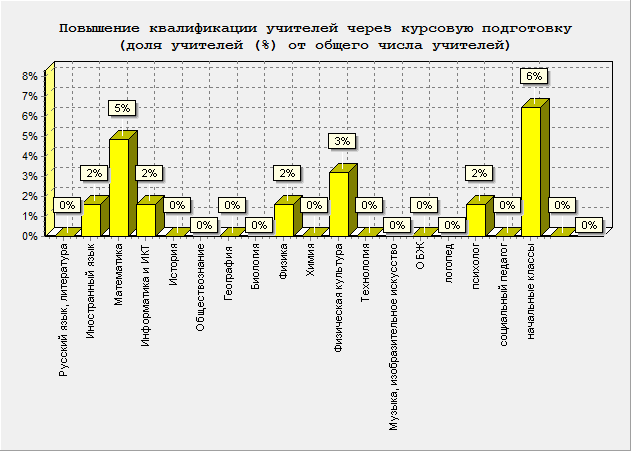 Повышение компетентности педагога проходит и через посещение и участие в различных семинарах, круглых столах», конференциях.Повышение коммуникативной компетентности педагога через работу по распространению передового педагогического опыта происходила на семинарах и НПК педагогов различного уровня:Распространение педагогического опыта проходит через публикации в СМИ Повышение коммуникативной и информационной компетентностей педагога через работу по созданию собственных web-страниц на учительских порталах и публикация педагогических наработок на этих страницахРабота в направлении «Аттестация педагогических кадров»В рамках аттестации педагогических кадров проводились:методические семинары: «Нормативно-правовая база и методические рекомендации по вопросу аттестации» для аттестующих учителей в 4 квартале 2013г и в 1 и 2  кварталах 2014г.; индивидуальные консультации по оформлению документации аттестующих педагогов;самостоятельные занятия по изучению нормативной документации;оформление стенда по аттестации в Методическом кабинете;составлялся график проведения открытых уроков и занятий аттестующихся педагогов;проведение открытых мероприятий, представление собственного опыта работы аттестуемыми учителями на заседаниях МО;подготовка документации администрацией для аттестации педагогов.За 2013-2014 учебный год аттестацию прошли 14 педагогов и 1 руководитель структурного  подразделения:На высшую квалификационную категорию: на подтверждение: 5 педагогов.с 1 категории на высшую: 3 педагога.На первую квалификационную категорию:на подтверждение: 3 педагогабез категории на 1 категорию: 3 педагога: На соответствие занимаемой должности: заместитель директора по УВР.Изменение уровня квалификации учителей в течение учебного года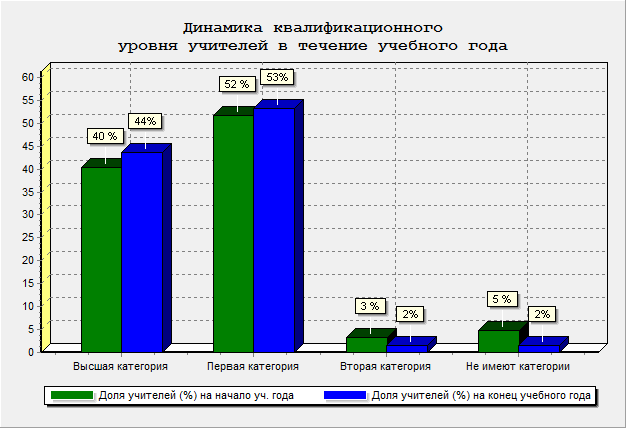 Следующее очень важное направление работы «Работа с одаренными и высокомотивированными детьми». В рамках выполнения плана работы с одаренными и высокомотивированными детьми осуществлялась подготовка к участию во Всероссийской олимпиаде школьников 2013-2014 уч.года.Участие обучающихся во Всероссийской олимпиаде школьниковУчастие обучающихся в олимпиадах другого уровняУчастие обучающихся в массовых предметных конкурсахУчастие обучающихся в НПК В этом учебном году освоили новые формы работы с обучающимися: Сетевое взаимодействие.Педагог Пономарева С.В. приняла участие в сетевом проекте «Золотая книга «Всезнайка-2014», образовательного центра «Успех+» и команда по итогам участия в проекте получили диплом I степени, по итогам участия в сетевом учебном проекте "Если ты природе друг" команда получила сертификат участника.Также по итогам работы за 2012-2013 учебный год с Томским «Отрытым молодежным университетом» наше образовательное учреждение участвовало в эксперименте по апробации курса внеурочной деятельности «Мир твоих интересов» под руководством педагога Шембергер Е.В.. Проведено родительское собрание, собраны «Согласия» на участие в эксперименте, проводились занятия по расписанию 1 раз в неделю. Обучающиеся и их родители посещали сайт http://vneurochka.ru/ для выполнению ряда заданий и прохождению маршрута обучения.Общие выводы:1.В образовательном учреждении созданы условия для успешного решения проблем, стоящих перед Методическими объединениями, Методическим советом:- использование информационных  технологий обеспечивает создание и использование  единой информационной и образовательной среды, которая включает совокупность технических, технологических, программных, функциональных, мультимедийных средств, развитие интереса учащихся к предмету; учёт индивидуальных достижений обучающихся и преподавателей (ученические портфолио)  обеспечивает фиксирование, накопление и оценку индивидуальных достижений школьника в определенный период его обучения.  Портфолио позволяет учитывать результаты, достигнутые учеником в разнообразных видах деятельности;- здоровьесберегающие технологии направлены на сохранение здоровья учащихся, понижение заболеваемости расширение диссеминации передового педагогического опыта через СИМ, персональные страницы в интернете, выступления на различных семинарах и конференциях различного уровня;- повышение качества участия в муниципальном туре Всероссийской олимпиады школьников;-повышение количества конкурсов всероссийского уровня для участия, обучающихся по различным предметным направлениям; - идет серьезная и систематическая работа психолога школы в решении проблем индивидуального характера, что позволяет значительно продвигаться по пути осуществления личностно – ориентированного подхода в обучении;Совершенствование методической работы в школе в будущем учебном году включает решение следующих задач:1. Совершенствование учебно-методического обеспечения по предметам.2. Оказание методической помощи учителям и их самостоятельной научно-практической работе и создании профессиональной среды.3. Углубление знаний и умений педагогов в области психологии, педагогики, педагогических технологий, в диагностике УУД  обучающихся.4. Совершенствование преемственности в обучении и воспитании.5. Работа по программе “Одаренный ребенок” (подготовка к олимпиадам, предметным конкурсам и т.д.).6. Формирование мотивации у педагога для участия в конкурсах профессионального мастерства.7. Продолжать работу по участию в сетевых учебных проектах.ОбразованиеКоличество учителей (чел.)Доля (%) от общего числа учителейВсего учителей, из них имеют:62-Высшее педагогическое5487Высшее непедагогическое35Неоконченное высшее00Среднее специальное педагогическое58Среднее специальное непедагогическое00№Учебные предметыВсего учителейПрошли курсовую подготовку (чел.)2013/2014 уч.гДоля (%) от общего числа учителей2013/2014 уч.гПрошли курсовую подготовку (чел.)2012/2013 уч.гДоля (%) от общего числа учителей2012/2013 уч.г1Русский язык, литература835232Иностранный язык812123Математика635354Информатика и ИКТ212005История300126География 100007Биология200238Физика112009Химия1001210Физическая культура4230011Технология2001212Музыка, изобразительное искусство2002313ОБЖ2001214логопед1001215психолог1120016социальный педагог1000017начальные классы174646ВсегоВсего6216261829№ п/пНазвание семинарауровеньДата проведения1«Краевое профессиональное объединение естественнонаучных дисциплин как организационная основа единого естественнонаучного пространства системы образования края»краевая конференция АКИПКРО6.05.142«Актуальные проблемы современной науки и техники. Организация работы с одаренными учащимися и молодёжью»краевой, при ЦДПО АлтГПА совместно с ассоциацией «Будущее Алтая»24-27 сентября 2013г.310-я краевая конференция «Здоровое поколение 21века»краевая конференция АКИПКРО24.04.144«Основы налогового законодательства. Обучение работе с интернет-сайтом налоговой службы».краевая конференция АКИПКРО30-31.10.20135«Реализация системно-деятельностного подхода в учебниках образовательной системы "Гармония". Формирование предметных и метапредметных знаний и умений. Оценка достижения планируемых результатов образования».краевой семинар, АКИПКРО21.05.20146«Обучение и развитие младших школьников по  программе «Мир моих интересов»городской12.02.20147«Детская журналистика в формате образования».городской семинар24.04.20148«Информационная безопасность детей»городской, АлтГПАМай 20149«Одаренность. Проблемы и перспективы развития»региональная, Центр поддержки талантливой молодежи Бийск29.09.201310"Робототехника и цифровая лаборатория"городской11.10.201311«Практика разговорного языка для учащихся средней и старшей ступени. Обучение говорению»городская мастерская-практикум по английскому языку25.03.201412«Развитие критического мышления и навыков академического  письма. Подготовка к экзамену по английскому языку»краевой семинар19.11.201313Самоаудит образовательного процессаВсероссийский семинар (вебинар) изд-ва «Учитель»24 апреля 201414«Обучение русскому языку в старших классах (10-11 кл.)»Всероссийский вебинар изд-ва «Мнемозина»14.05.201415«Развитие информационно-образовательной среды,отвечающей требованиям ФГОС»дистанционныйпрактико-ориентированный семинар на портале «Образовательная галактика Intel®».24 марта – 4 апреля 2014 года16"Русский язык: ГИА (С2). Методика подготовки учащихся к написанию сочинения"вебинар по русскому языку на портале АКИПКРОфевраль 201417«Управление качеством образования по учебному курсу «Основы религиозных культур и светской этики»Городской семинар АНОО Дом учителя28.03.201418«Актуальные проблемы  организации летнего отдыха детей»Городской научно – практический семинарМай 201419«Профессионализм современного учителя: реализация эффективных педагогических идей»Краевая открытая научно-практическая конференцияАпрель 201420«Инновации в образовании»районный семинар26.02.201421«Деятельность учителя по подготовке к сдаче ЕГЭ по русскому языку»районный семинар05.11.201321«О работе с одаренными детьми»краевая открытая научно-практическая конференция08.11.201422«Работа школы в рамках методической службы»Фестиваль педагогических идей «Открытый урок» 2013/2014 учебного года.2014№ п/пТема выступленияуровеньДата проведения1«Подготовка учащихся к ЕГЭ с 5 класса»районный семинар «Деятельность учителя по подготовке к сдаче ЕГЭ по русскому языку»05 ноября 20132«Подготовка к ЕГЭ учащихся с низкими возможностями»районный семинар «Деятельность учителя по подготовке к сдаче ЕГЭ по русскому языку»05 ноября 20133«Типичные ошибки по русскому языку на ЕГЭ. Высокий балл за часть С: мечты или реальность»районный семинар «Деятельность учителя по подготовке к сдаче ЕГЭ по русскому языку»05 ноября 20134 «Основные аспекты организации работы с одаренными детьми на примере НОУ Эрудит». Презентация работы дипломанта 1 степени «Будущее Алтая 2013» Алиференко Кати.Главное управление образования и молодежной политики Алтайского края1 ноября 2013г.5«Непрерывное образование – как результат развития»Краевая видео конференции учителей  19.11.2013г.6Счастливый учитель – счастливый ученик.10-я краевая конференция «Здоровое поколение 21века»24.04.147«Государственная аттестация школьников в форме сочинения: за и против»Районный семинар «Инновации в образовании»26.02.20148«Профессиональный стандарт педагога-веление времени»районный семинар «Инновации в образовании»26.02.20149«Профессиональные компетенции в свете национальной образовательной инициативы «Наша новая школа»районный семинар «Инновации в образовании»26.02.201410Педагогическая поддержка одаренныхРегиональная конференция «Одаренность. Проблемы и перспективы развития»26.09.201411Преемственность дошкольного и школьного образования.МО учителей физкультуры Индустриального районаОктябрь 201312Семинар«Современные тенденции обучения английскому языку»13«Метод проектов в преподавании ОРКСЭ»Краевая открытая научно-практическая конференцияАпрель 201414«Счастливый учитель – счастливый ученик»краевая конференция АКИПКРО «Краевое профессиональное объединение естественнонаучных дисциплин как организационная основа единого естественнонаучного пространства системы образования края»6.05.14«Основные аспекты организации работы с одаренными детьмикраевой, при ЦДПО АлтГПА совместно с ассоциацией «Будущее Алтая»25 сентября 2013№ п/пНазвание публикацииАдрес источника публикацииДата издания публикации1«Учение с увлечением»НАУКА, ОБРАЗОВАНИЕ, ОБЩЕСТВО: ТЕНДЕНЦИИ И ПЕРСПЕКТИВЫ (Сборник научных трудов по материаламМеждународной научно-практической конференции) Часть II 3 февраля 2014 г. г.  Москва2«Информационно-образовательное пространство школьников при переходе на ФГОС»ISBN «Наука и образование, общество: проблемы и перспективы развития»29 марта 2014г., Россия, Тамбов3Использование коммуникационных технологий на уроках биологииISBN «Наука и образование, общество: проблемы и перспективы развития»29 марта 2014г., Россия, Тамбов4Счастливый учитель – счастливый ученикСборник материалов конференции «Здоровое поколение 21века»24.04.2014г., Россия, Барнаул5«Педагогическая поддержка одаренных…»«Одаренность. Проблемы и перспективы развития. Материалы региональной научно-практической конференции (г. Барнаул, 26.09.2013г.; г. Славгород, Бийск ООО «ЦПТМ», 2013.6«Опыт педагогической поддержки одаренных учащихся при изучении химии во      внеурочной деятельности»  «Педагогические технологии»Новосибирск, 20137«Мотивация учебной деятельности как условие повышения качества географического образования»ISBN «Наука и образование, общество: проблемы и перспективы развития»29 марта 2014г., Россия, Тамбов«Работа школы в рамках методической службы»Сборники материалов Фестиваля педагогических идей «Открытый урок» 2013/2014 учебного года.г. Москва, издательский Дом «Первое сентября»№ п/пНазвание публикацииАдрес источника публикацииДата издания публикации1Моя Москва. Устный журнал для 10-11 классов.http://nsportal.ru/gubareva-valentina-ivanovna11 февраля 2014 г. 2Рабочая программа по географии к учебнику Т. П. Герасимовой и Н. П. НеклюковойПрезентация для 7-го класса по теме " Удивительные места в Антарктиде"Рабочая программа по географии и тематический поурочный план  к учебнику В. П. Дронова "География России. Население и хозяйство".(9 класс)Рабочая программа по географии к учебнику И. В. Душиной "География материков и океанов"Рабочая программа по географии к учебнику И. И. Баринова "Физическая география России. Природа" ( 8 класс)Тестовое задание по теме " Природные комплексы Дальнего Востока"Классный час "Здоровое питание-основа здоровой жизни"http://nsportal.ru/svet-lana-205.11.201310.06.201409.02.201403.12.201407.12.201310.06.201402.03.20143Планирование 3 класс ФГОС математика Э.И. Александровна. Вита Прессhttp://nsportal.ru/ponomareva-svetlana29.09.20134УМК    И.В. Верещагина (5 класс). Раздел 6. Тема: «Мир вокруг нас» 3 урок в блоке уроков «Страны и континенты»Сценарий внеклассного мероприятия. «Я знаю английский алфавит»Исследовательская работа «Англоязычная реклама как способ привлечения внимания» Стаценко Д.Исследовательская работа «Достижения Индустриального района - как вклад в социальную, экономическую, культурную жизнь города Барнаула Алтайского края» Жуковская М.http://nsportal.ru/potapova-elena-viktorovna27.03.201427.03.201418.06.201407.04.20145Рабочие программы по русскому языку 7,9 классы Разумовская, 10класс Гольцова, литература 7класс Коровина, 9 класс Кутузов, 10 классГодовой план воспитательной работы 9 б класс 2013/2014 учебный годИсследовательская работа "Мой современник в рассказах Юстасии Тарасавы" Стаценко Д.http://nsportal.ru/grebennik-svetlana-mihaylovna06.09.201309.01.201420.09.20136Рабочая программа по курсу «Информатика в играх и задачах». 2 класс (автор УМК А.В. Горячев)Рабочая программа по курсу «Информатика в играх и задачах». 3 класс (автор УМК А.В. Горячев)Презентация по теме "Системы счисления. Арифметические операции в позиционных системах счисления" для 9, 10 кл.Раздаточный материал для проведения итоговой самостоятельной работы по теме "Системы счисления. Арифметические операции в позиционных системах счисления"http://nsportal.ru/mers-inna-anatolevna08.10.201308.10.201311.02.201428.03.20147Использование информационно-коммуникационных технологий на уроках биологииМетодическая разработка по экологии (10 класс) на тему: "Экосистема и ее состав"Материал для подготовки к ЕГЭ (биология, 11 класс) Рабочая программа по биологии Сонин 7 класс.Программа по биологии 2ч. в неделю по учебнику Сонина 8 классРабочая программа по биологии для 6 класса по программе Сонинаhttp://nsportal.ru/marina-vasilyevna03.10.201313.02.201426.03.201427.11.201309.01.201409.10.20138Внеклассное мероприятие по химии, в рамках декады естественных наук «Экскурсия в кабинет химии» для 4-7 классовhttp://nsportal.ru/tatyana-batanina12.02.20149Основная образовательная программа основного общего образования и среднего (полного) образования на основе стандартов первого поколения в переходный период.План ВШК на 2013-2014 учебный годПлан работы с одаренными и высокомотивированными обучающимися на 2013-2014 уч.г.Управление образовательным процессомhttp://nsportal.ru/margaritaleksandrovnaПоказатель (квалификационная категория)Начало уч. года (чел.)Доля учителей (%) на начало уч. годаКонец уч. года (чел.)Доля учителей (%) на конец учебного годаВсего учителей6262Высшая категория25402744Первая категория32523353Вторая категория2312Не имеют категории3512№ п/птурпредметКол-во участниковФИО педагоговРезультат1МуниципальныйИнформатика3МуниципальныйБиология8Х.В. 9 а класс – призер МуниципальныйАнглийский язык10К. Д. 11 б класс – призер З. Е. 10 б класс – призер МуниципальныйФизика7Е. Н.  7 б класс – призерХ. К. -9 а класс – призерМуниципальныйИскусство (МХК)»3МуниципальныйОбществознание7Л. Ю. 11 б класс – победитель П. А. 8 б класс – победитель МуниципальныйМатематика8МуниципальныйЭкология10Р. Т. 8 б класс – победитель МуниципальныйГеография10Е. Н. 7 б класс – призер Р. Т. 8 б класс – призер П. А. 8 б класс – призер С. Д. 9 а класс – призерК. Д. 11 б класс – призер МуниципальныйПраво6П. А. 11 б класс – призер МуниципальныйИстория10П. А. 11 б класс – призер Л. Ю.11 б класс – призер МуниципальныйОБЖ3МуниципальныйХимия8Г. А. 8 в класс – призер М. Н. 9 а класс – призер МуниципальныйРусский язык10Е. Н.  7 б класс – призер К. О. 7 б класс– призер Р. Т. 8 б класс – призерХ. К. 9 а класс – призер Л. Ю. 11 б класс – призер МуниципальныйЛитература8Е. Н.  7 б класс – призерМуниципальныйАстрономия2призер олимпиады: Т А МуниципальныйЭкономика52Краевой Английский язык1краевойХимия1краевойАстрономия1№ п/пНазвание, уровеньпредметКол-во участниковФИО педагоговРезультат1межрегиональной дистанционной олимпиаде Сибирского федерального округа по русскому языку5Жижонкова О.В. Гребенник С.М.II место   - Лешова Юлия(Жижонкова О.В.); II место   - Баева Елена (Жижонкова О.В.); II место   - Зиновьева Елизавета (Гребенник С.М.)2Городской олимпиаде «Экология города»  на базе Городской станции юннатов и заняли:экология15Гартвих С.М., Фролова М.В.Лауреатами конкурса стали:Шаповал Сергей 5Г кл. ..( учитель Гартвих С.Н.)Романкив Арина 5Акл. (Учитель Фролова М.В.)31 городская олимпиада по технологиитехнология1Радаева Л.И.1 место Петренко Д. 7б кл, Радаева Л.И.4Краевая очная олимпиада по английскому языку27.11.13(устная речь)30.11.13(письменная речь)Организатор: компания «ДиБиСи»Языковая школа Бейкер-СтритЛингвистический институтАнглийский язык31Потапова Е.В., Хавалкина Т.П., Лескова Е.П.20-ка лучших- Захарченко Е. 10 кл (Потапова Е.В.)2 место-Бабушкина Е. 7 кл(Хавалкина Т.П.)5Районная олимпиада по развивающему обучению для младших школьников12команда «Эрудит» РО Эльконина-Давыдова, руководитель Низовцева Е.П. ( 2 место);6Краевая олимпиада МФТИматематика1Чипурная О.Н.7Городская олимпиада «Пользователь – 2014»информатика4Мерс И.А.Капустин Д – 2 место (номинация «Офисные технологии»); Серегин А. – 2 место (номинация «Компьютерная графика»)8Всесибирской открытой олимпиаде школьников  математике.  22Чипурная О.Н., Гуманникова Т.В., Астахова И.В.ИТОГОИТОГОИТОГО№ п/пНазвание, уровеньпредметКол-во участниковФИО педагоговРезультат1III Всероссийской  викторине «По дорогам Сказочной страны»литература40Гребенник С.М , Жижонкова О.Впризерами стали Гладышева Александра 5 б, Кулешова Анна , 5 б, 2 место, Тузикова Дарья, 5б, Тыщенко Александр 5 а, Романкив  Арина 5 а,  Мулюкина Анна 7 г, Пешков Сергей, 7г Сергеева Катя, 7 г, учителя Гребенник С.М , Жижонкова О.В.2Всероссийская  интеллектуальная игра «Еж» -по русскому языку15 учащихсяПлетнева Кристина 1 место3Всероссийском Филологическом  чемпионатеРусский язык123ученикаГребенник, Радюк, Жижонкова, Шрайнер )4В игре «Русский медвежонок»424Жижонкова Э, Мартынкевич Д, 3 кл, Дранникова Е,-4кл, Шкаруба С -6 кл, Стаценко Дарья 10 кл, Бакулин А, 10 кл, Лешова Ю, 11 кл5всероссийская игра   «Родное слово»Русский язык29834 победителя6Заочный конкурс «Эрудит России»по географии  15Фролова М.В. Гартвих С.Н3 место заняла Зиновьева Елизавета 10 кл ,призерами стали : Шкаруба Соня 6 кл, Русакова Анна 10 кл.. (Учитель Фролова М.В.)Кожина К,6 кл -2 место, Шкаруба Соня 6 кл- 3 место, Гаврилова Настя 8кл – 2 место (учитель Гартвих С.Н).7Районный и городской  конкурс «Здоровье- образ жизни»экология10Фролова М.В.2 место.    (Фролова М.В)8Краевом конкурсе по географии  « Вокруг света», в АГУгеографияхимия12 человекГартвих С.М.9краевой биологический  марафоне он-лайн. 7-8 клбиология2командыФролова М.В., Шемякина Л.А.попали в группу сильнейших команд, затем приняли участие в краевом биологическом марафоне на базе10краевой марафон по географиигеография2командыГартвих С.Н.11Районный марафон «Здоровье»экология10Фролова М.В.команда заняла 2 место, презентация о ЗОЖ в нашей школе которая   заняла 1 место , выступление агитбригады занявшей 1 место. , участие в квест-игре 1 место.12Краевой конкурс презентаций «Вместе создаем будущее»географияхимия4Гартвих С.М.Хоружева Ксения 1место (учитель Гартвих С.Н.)13«Золотое руно»История73Горшунова И.Н., Губарева В.И.Феденева В. -1м. в регионе(уч.Горшунова И.Н.)14Правовая регата – городской конкурсПраво4Горшунова И.Н.2м. –уч. Горшунова И.Н.15Конкурс « Клуб молодого избирателя»Право6Горшунова И.Н.1м. в районе ( уч. Горшунова И.Н.)16Городской конкурс « Герои России»История3 челГубарева В.И.2место 17 Районный тур интеллектуального марафонаПризеры: Белин Н. ( Губарева), Щукина (Горшунова И. Н.)18Краевой конкурс «Сибириада»Технология,изо2Попеско К., 9а, Перевалова Н.А.Широкова А., 9в, Радаева Л.И.19Международный конкурс-игра по английскому языку «Британский бульдог»18.12. 13.Организатор: ООО «Центр продуктивного обучения»Английский язык204Ильина Н.И.Волжина Н.Л.Копырина А.Ф. Потапова Е.В. Копырина А.Ф.100 лучших в регионе: 7 классы- Ильин В.Астахова С.Деринг А.Очаковский Ю.(Ильина Н.И.)Волжин Д.(Волжина Н.Л.)8 классы-Щукина Д.(Копырина А.Ф.) Щигорева О.                                (Потапова Е.В.) 10 классы- Воропаева А.Захарченко Е. (Потапова Е.В.)Феденева В.(Копырина А.Ф.)11 классы-Лешова Ю(Копырина А.Ф.)20Краевой очный  конкурс «HALLOWEEN»15.10.13Организатор:Студия AAPLE,кафедра иностранных языков филологический факультет АЛТГУАнглийский язык10Ильина Н.И.Волжина Н.Л.Копырина А.Ф. Потапова Е.В.Копырина А.Ф.Победитель –Рудаенко Т. 8кл(Потапова Е.В.)21Международная компетентностная  олимпиада школьников Очный тур(письменная речь)29.11.1324.12.1319.02.1323.04.14Организатор: АНОДО «Сибирский институт непрерывного дополнительного образования»Английский язык119Ильина Н.И.Волжина Н.Л.Копырина А.Ф. Потапова Е.В. Копырина А.Ф.Иванова Д.В22Краевой очный конкурс поэзии и песни на иностранном языке среди студентов и школьников  май     2014Организатор: Лингвистический центр GOLDEN APPLEАнглийский язык20Ильина Н.И.Волжина Н.Л.Копырина А.Ф. Потапова Е.В. Копырина А.ФИванова Д.В.2 место-7 классДеринг А.Мулюкина АВарнавская В..(Ильина Н.И.)3 класс Группа -7 челИванова Д.В.)3 место-3 класс Буцаланова А.Межова Т.Вернигоров  И.Иванова Д.В.)9 классАнтипина П.Иванова Д.В.)   23Заочный краевой конкурс  поздравительных открыток «Валентинка»15.03.14Организатор:Лингвистический центр GOLDEN APPLEАнглийский язык10Хавалкина Т.ПЛескова Е.П.1 место –Шеховцова А.3 место-Туганова А.Старкова В.(Хавалкина Т.П.) 1 место-Захаренко К. 2 место- Лучкин Н.Иванова В.Стучкова К. 3 место –Малямин Н.Бирючевская В. (Лескова Е.П.)24Всероссийский открытый  заочный конкурс по английскому языку «Столицы мираАнглийский язык7Хавалкина Т.ПЛескова Е.П.2 место-Шевцова О.3 место-Стучкова К.Пичугина Ю.Пушаков П.Лескова Е.П.Кутлузаманова П.Наумов В.  Кулясов А.( Хавалкина Т.П) 3 место-Сундикова Е.(Лескова Е.П.)Маликова А.Горда С.( Хавалкина Т.П.)256 Открытый краевой очный городской конкурс по английскому языку     04.14Организатор: МБОУ  гимназия № 22Английский язык1Лескова Е.П.2 место-Пичугина Ю.        (Лескова Е.П.)26Конкурс-игра «Инфознайка»информатика3134627Конкурс-игра «Орлёнок»Физическая культура16Кочанович О.Ю.Кириллов Данил –лауреат 28Исторический чемпионатИстория20Горшунова И.Н., Губарева В.И.29Городской конкурс «Путешествие в Роботландию»информатика5Мерс И.А.30Пушкинский фестивальлитература3Гребенник С.М.31Муниципальный конкурс по робототехникеинформатика4Пономарева С.В.32Конкурс «Лего БУМ» -Центр информационных технологий в обучении "Познание"информатика3Пономарева С.В.33Международной конкурс-игре «Слон»математика502Гостев Леонид 2 класс – лауреатЛесков Андрей 3 класс – 3 местоПоташова Екатерина 3 класс – 3 местоЖижонкова Эллина 3 класс – лауреатСтаросельцева Ксения 4 класс – лауреат Иванова Анна 4 класс – лауреатШеховцова Анастасия 4 класс – лауреатУстиновский Артём 6 класс – лауреат34Международной конкурс-игре «Муравей»по ОБЖ  197Колесникова Ксения 3 место(3 кл)Ларионова Мила – лауреат(3 кл)Щигорев Антон – лауреат (3 кл) .35Международной конкурс-игре по музыке  «Аккорд»;музыка12Касьян О.В.ИТОГОИТОГОИТОГО№ п/пНазвание, уровеньпредметКол-во участниковФИО педагоговРезультат1Краевая НПК « Будущее Алтая»41место Батанина Ира 10 кл. ( учитель Батанина Т.Н)2Региональная НПК в г.Бийске2место Батанина Ира 10 кл. ( учитель Батанина Т.Н) Стаценко Д. – 2м. ( Горшунова И.Н.)3Городская НПК, «Первые шаги в науку»химия1Батанина Т.Н.Брусова Лена 9 кл  2 место. .( учитель Батанина Т.Н.).4Окружная НПКРусский язык, литература, география, химия, экология, английский языкБудько Кристина - победитель ; Будина Арина - лучшая защита работы ; Батанина Ирина   - победитель ; Нохрина Алена ; Брусова Елена - победитель ; Будина Арина  - призер; 2 место-Щукина Д. 8б (Копырина А.Ф)2 место –Калугин И .9б(Иванова Д.В.)3 место-Федорова Т. 8б(Копырина А.Ф.)5Конкурс «Озарение»3 челБерезкина Т. -21м. ( уч. Горшунова И.Н.)6Районная историко-краеведческая конференцияИстория1Стаценко Д. – 3м. ( Горшунова И.Н.)7Городской конкурс исследовательских работ по избирательному правуПраво1Стаценко Д. – 3м. (Горшунова И.Н.)8VIII городской конкурс исследовательских работ и проектов «Я - исследователь» среди уч-ся 1-4 классов10Гостев Леонид 2в кл (Воловикова Т.С.), Мяснянкин Марк 3а класс (Чернова С.В.) и Савилова Алена 3б класс (Пономарева С.В.).9Краевой форум «От малой Родины до гражданина»:Кузнецова А. – диплом 1 степени (учитель Жижонкова О.В.)Романкив А. – диплом 1 степени (учитель Жижонкова О.В.)ИТОГОИТОГОИТОГО